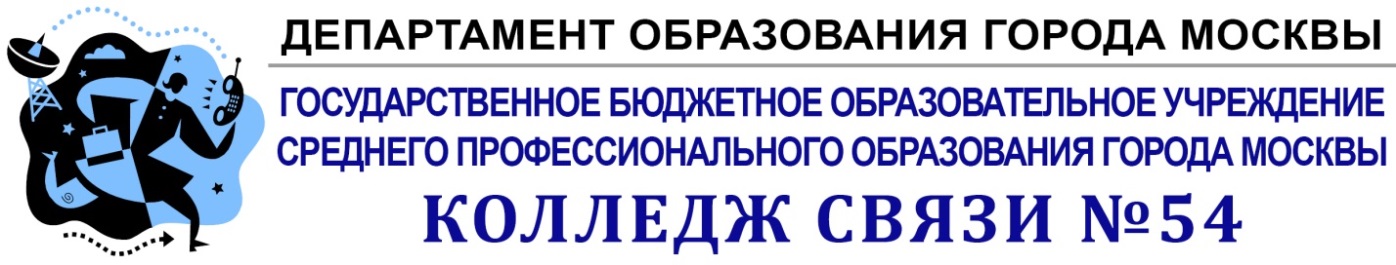 ОТДЕЛЕНИЕ «Автоматизация и радиоэлектроника»ПЦК ( КМК) «Электронная техника, радиотехника и связь»УТВЕРЖДАЮЗам. директора по УМР_________________И.Г.  БозроваМЕТОДИЧЕСКИЕ УКАЗАНИЯ  ПО ПРОВЕДЕНИЮ ЛАБОРАТОРНО - ПРАКТИЧЕСКИХ ЗАНЯТИЙПМ.02.Выполнение настройки, регулировки и проведение стандартных и сертифицированных испытаний устройств, блоков и приборов радиоэлектронной техникиМДК.02.03.Методы проведения стандартных и сертифицированных испытанийспециальность210414 Техническое  обслуживание и ремонт радиоэлектронной  техники  (по отраслям)(углубленая подготовка)Разработчик:Преподаватель              ______________ Н.Г .ЛобановаМетодические рекомендации рассмотрены и одобрены на заседании ПЦК ( КМК) «Электронная техника, радиотехник и связь»протокол №___ от «__»_______. 201_ г.Председатель ПЦК              ______  Кириленко Ю.Н.Москва2014Содержание                                                                                                            Стр.1.Общие положения…………………………………………………………….2.Методика и средства выполнения лабораторно-практических работ…….3.Этапы выполнения лабораторно-практических работ……………………..4.Тематика лабораторно-практических работ и задания к ним…………… .4.1.Тематика лабораторных работ и задания к ним………………………….4.2.Тематика практических  занятий и задания к ним……………………… 5.Учебно - методическое и информационное обеспечение дисциплины……Общие положенияЦелью выполнения лабораторно-практических работ по дисциплине является:●закрепление теоретических сведений, полученных на занятиях.     ● получить практический опытпроведения стандартных и сертифицированных испытаний устройств, блоков и приборов радиоэлектронной техники;В результате освоения учебного МДК.02.03. обучающийся должен уметь:проводить испытания различных видов радиоэлектронной техники;	В результате освоения учебного МДК.02.03. обучающийся должен знать:методы и технологию проведения испытаний различных видов радиоэлектронной техники2.Методика и средства выполнения лабораторно-практических работМетодика выполнения лабораторной работы определяется моделью задачи, решаемой студентом на занятии по заданию преподавателя. Средствами проведения лабораторных работ  являются:•	Комплект персональных ЭВМ в лаборатории.•	Комплекс программного обеспечения:          - программный комплекс «ElectronicsWorkbench».Лабораторные работы проводятся в компьютерных классах и лабораториях.Методика выполнения практических работ приведена в данных методических указаниях, которые окажут серьезную помощь при решении  практических заданий. .3.Этапы выполнения лабораторно-практических работ3.1.Этапы выполнения лабораторных работНа первом лабораторном занятии до студентов доводится общий порядок выполнения лабораторных работ.Преподаватель доводит до студентов под роспись правила техники электро - и пожарной безопасности при выполнении  лабораторных работ.Преподаватель знакомит студентов с программным комплексом «ElectronicsWorkbench».После ознакомления с программным комплексом преподаватель проводит постановку задачи конкретного лабораторного занятия. Здесь разъясняется группе студентов содержание и объем работ, предусмотренных конкретной лабораторной работы. Прежде всего, формулируется цели, задачи, основные этапы работы, последовательность и ход решения задачи лабораторной работы. Определяются содержание и форма представления результатов работы. Необходимо пояснить, что каждая лабораторная работа студента должна быть оформлена в виде отчет о лабораторной работе.Поясняется методика составления и оформления отчета о лабораторной работе.    Ознакомление студента с содержанием и объемом лабораторных работы.На этом этапе студент должен тщательно изучить содержание и объем предстоящей лабораторной работы. Если постановка задачи недостаточно ясна, он может обратиться к преподавателю за дополнительными разъяснениями. Затем студент приступает к выполнению задания лабораторной работыПорядок выполнения  лабораторныхработСтудент включает компьютер и входит в программно-информационную среду комплекса «_ElectronicsWorkbench _».В соответствии с установленной последовательностью этапов работы студент выполняет объем работ, предусмотренных заданием лабораторной работы. В ходе выполнения этапов лабораторной работы студент регистрирует полученные результаты в тетради для лабораторных работ. После выполнения всех заданий лабораторной работы студент анализирует полученные результаты, делает выводы и предъявляет преподавателю предварительные результаты работы (выведенные  на экран монитора или записанные в тетради для лабораторных работ).При получении от преподавателя замечаний студент принимает меры к их устранению и затем снова предъявляет результаты преподавателю для контроля. Если замечаний нет, то студент приступает к оформлению отчета о лабораторной работе.В случае замеченных ошибок студент принимает меры к их исправлению и затем снова предъявляет результаты преподавателю для контроля и приема результатов работы. Если в работе ошибок не содержится, то приступает к составлению и оформлению отчета о лабораторной работе3.2. Этапы выполнения  практических работФормулируется цели, задачи, основные этапы работы, последовательность и ход решения задачи практической  работы. Определяются содержание и форма представления результатов работы. Необходимо пояснить, что каждая практическая  работа студента должна быть оформлена в виде отчет о практической  работе.Ознакомление студента с содержанием и объемом  практической работы.На этом этапе студент должен тщательно изучить содержание и объем, исходные данные  предстоящей практической  работы. Если постановка задачи недостаточно ясна, он может обратиться к преподавателю за дополнительными разъяснениями. Затем студент приступает к выполнению задания практической  работы.Порядок выполнения  практических работ        Выполнение расчетов по электронным устройствам  относится к практическим методам обучения.  Метод  опираясь на активную мыслительную  деятельность  студента, выполняет образовательную,  воспитательную  и развивающую функции.Провести анализ исходных данных. Решение задачи начинается с анализа условия.   Необходимо осознать  исходные данные, условия задачиПоиск решений. На этапе поиска решения необходимо вспомнить или повторить тему, определения, расчетные формулы, рассматриваемые взадаче Решение задачи. Решение необходимо начинать с формулы, определяющей искомый параметр На этапе решенияпроизводятся преобразования записанных формул, осуществляется намеченный план решения. Здесь проявляется математическая подготовка учащихсяПроверка результата заключается в определении достоверности числового значения искомой величины или её размерности при отсутствии числовых данныхВсе результаты вычислений должны быть записаны с точностью до трех значащих цифр и с указанием единицы измерения величины.4.Регистрация результатов и оформление отчета о лабораторно-практической  работе4.1.Регистрация результатов и оформление отчета о лабораторной   и практической работеОформление отчета выполнить по следующим правилам. Отчет о лабораторной работе должен содержать следующие обязательные разделы – цель (задачи), методика и средства, основные этапы лабораторной работы, выводы и литература.Структура отчета о лабораторной  работе:Номер лабораторной работы.Тема, цель и задачи работы.Этапы выполнения работы. Приводятся номера и наименования этапов работы. По каждому из этапов приводится содержание выполненных работ и полученные результаты.Выводы по работе. Выводы излагаются последовательно по каждому из этапов работы. Формулируются в сжатой и  четкой форме.Текст отчета должен быть изложен лаконично и вместе с тем информативно с соблюдением правил грамматики. В конце отчета может быть указана литература, которую студент применил в лабораторной работе. Библиографические описания  литературных источников  должны быть оформлены в соответствии с ГОСТ 7.1-84. Правила библиографического описания документации4.2. Регистрация результатов и оформление отчета о практической  работеСтруктура  отчета о практической работе     1. Номер и название работы     2. Цель работы3. Задание с исходными данными4. Необходимые принадлежности5. Схема обработки6. Выполненные расчеты7. Выводы 4.3.Заключительная часть лабораторной работыПосле окончания составления отчета студент проверяет его правильность и устраняет ошибки и предъявляет его преподавателю.        Преподаватель проверяет отчет.  При обнаружении ошибок в его оформлении возвращает студенту для доработки. После этого студент исправляет ошибки и повторно предъявляет отчет преподавателю.         При отсутствии ошибок в оформлении отчета преподаватель задает студенту ряд контрольных вопросов. Если студент правильно отвечает на поставленные вопросы, преподаватель принимает его отчет и выставляет оценку за выполнение лабораторной работы. После успешной сдачи отчета по лабораторной работе  студент выходит из программно-информационной среды комплекса «ElectronicsWorkbench», выключает компьютер и наводит порядок на рабочем месте.Критерии оценки при выполнении лабораторно-практических  работОценка за работу  студенту  выставляется с учетом предварительной подготовки к работе, доли самостоятельности при ее выполнении, точности и грамотности оформления отчета по работеКритерии оценки при выполнении лабораторной  работыОценка «5» ставится: лабораторная  работа выполнена в полном объеме,  в соответствии с заданием, с соблюдением последовательности выполнения, , самостоятельно; работа оформлена аккуратно.Оценка «4» ставится: лабораторная  работа выполнена в полном объеме,  в соответствии с заданием, с соблюдением последовательности выполнения, частично с помощью преподавателя, присутствуют незначительные ошибки в действиях; работа оформлена аккуратно.Оценка «3» ставится: лабораторная  работа выполнена в полном объеме,  в соответствии с заданием, частично с помощью преподавателя, присутствуют ошибки при  выполнении работы; по оформлению работы имеются замечания.Оценка «2» ставится: обучающийся не подготовился к лабораторной  работе, при выполнении работы допустил грубые ошибки, по оформлению работы имеются множественные замечания.Критерии оценки при выполнении практической работыОценка «5» ставится: практическая работа выполнена в полном объеме,  в соответствии с заданием, с соблюдением последовательности выполнения, расчеты выполнены без ошибок, самостоятельно; работа оформлена аккуратно.Оценка «4» ставится: практическая работа выполнена в полном объеме,  в соответствии с заданием, с соблюдением последовательности выполнения, частично с помощью преподавателя, присутствуют незначительные ошибки при расчетах; работа оформлена аккуратно.Оценка «3» ставится: практическая работа выполнена в полном объеме,  в соответствии с заданием, частично с помощью преподавателя, присутствуют ошибки при расчетах; по оформлению работы имеются замечания.                  Оценка «2» ставится: студент не подготовился к практической работе, при расчетах допустил грубые ошибки, по оформлению работы имеются множественные замечания.4.Тематика лабораторно-практических работ и задания к ним4.1. Тематика лабораторных работ и задания к нимЛабораторная работа №1.Тема:Проведение механических испытаний: испытание  радиоэлектронной техники на ударЦель занятия:●сформировать  умения и навыки проведения испытание  радиоэлектронной техники на ударПродолжительность занятия – 4 часаЗадание – Часть 1Задание 1.  1.1.Изучить влияние ударных нагрузок на РЭА.  1.2.Ознакомиться с характеристиками режимов испытаний1.3.Ознакомиться с существующими видами ударных стендов.         Изучить устройства - ударные стендыдля испытания РЭА на воздействие удараЗадание – Часть 2Задание 2.2.1.Ознакомиться с конструкцией, характеристиками, условиямиэксплуатации установки ударной 12МУ-50/14070-1.2.2.Уяснить методику проведения испытания на ударном стенде; провести испытания РЭТ2.3.Провести испытания  блока (устройства) РЭТ(  тип блока по заданию преподавателя)Отчет  работе должен содержать:наименование работы и ее цель;краткие сведения из теории;порядок выполнения лабораторного задания.схему стенда для испытания РЭА на воздействие многократных ударовструктурную схему аппаратуры для измерения параметров ударарезультаты выполнения заданий;выводы.???Контрольные вопросы.1.Что такое механический удар?2.В каком случае уровни разрушающих усилий возрастают при случайном ударе?3.Что такое ударный импульс?4.Приведите характеристики режимов испытаний РЭА на ударную нагрузку.5.Влияет ли форма ударного импульса на величину разрешения изделия РЭА?6.По каким видам классифицируются ударные стенды?Лабораторная работа №2.Тема:Исследование методов и средств испытаний радиоэлектронной техники(РЭТ) на воздействие вибрацииЦель занятия:●сформировать  умения и навыки проведения испытание  радиоэлектронной техники на ударПродолжительность занятия – 4 часаЗаданияЧасть 11. Изучить современные методы и средства испытания РЭТ и ее элементов на воздействие вибрации.2. Ознакомиться с назначением, устройством, принципом работы и основными техническими характеристиками испытательного оборудованияЧасть 23.Выполнить испытание на обнаружение резонансных частот элементов иузлов РЭС, указанных преподавателем.Порядок выполнения работы1.Ознакомиться с конструкцией и управлением вибростенда и контрольно-измерительной аппаратуры, необходимой для выполнения работы2.  Составить программу испытаний и методику испытаний3.  Выполнить экспериментальную часть работы4.Подготовить отчет и защитить работуСодержание отчетаСтруктурная схема проведения работы, эскиз конструкции вибростендаКраткие  сведения о методах испытаний на  вибрационные нагрузкиПрограмма и методика проведения испытанийТаблицы экспериментальных данных и расчетов  резонансных частотэлементов и узлов  РЭТ.Анализ  полученных  результатов.  Выводы???Контрольные вопросы1. Какое влияние оказывает вибрация на РЭС и ее элементы?2. Как классифицируются испытания на вибрационные нагрузки?3. Каковы различия между испытаниями на виброустойчивость и вибропрочность?4. Какими методами испытывается РЭС на вибропрочность?5. Поясните принцип работы и устройство электродинамического вибростенда?6. Как устроены центробежные вибростенды?7. Как измеряются параметры вибрации?8. Как определяются резонансные частоты изделийЛабораторная работа №3.Тема:Проведение  механических испытаний  многократным ударом  на прочность монтажа печатной платы  с поверхностно-монтируемыми SMD компонентами - печатного узла РЭТЛабораторная работа №4.Тема:Исследование методов, средств и методики  испытаний  РЭТ на воздействие  тепла и холодаЦель занятия:●сформировать  умения и навыки проведения испытание  радиоэлектронной техники на ударПродолжительность занятия – 4 часаЗаданияЧасть 1Задание1.1.1.Изучить влияние положительных и пониженных температур на изменение физико-механических свойств материалов, электрофизических свойств радиоэлементов;1.2.Ознакомиться с конструкциями камер предназначенных для испытания РЭА на воздействия положительных и пониженных температурЧасть 2Задание 2.2.1..Уяснить методику проведения испытаний РЭТ на воздействие положительных и отрицательных температур2.3.Провести испытание на теплоустойчивость (холодоустойчивость) выборки узлов РЭТ, указанной преподавателемПорядок выполнения работы1. Ознакомиться с конструкцией и управлением испытательной камеры иизмерительной аппаратурой, необходимой для выполнения работы2. Составить программу испытаний и методику  испытаний3. Соединить схему измерения и выполнить экспериментальную частьработы4. Подготовить  отчет и защитить работуСодержание отчета1. Краткие сведения о видах и методах испытаний на температурныевоздействия и применяемом испытательном оборудовании и контрольно-измерительной аппаратуре.2.  Структурная схема измерений, эскиз испытательной установки, поясняющей принцип действия.3. Программа и методика проведения испытаний на воздействие повышенной температуры.4. Таблицы  (графики) измерений и расчетов5. Анализ полученных результатов. Выводы.??? КОНТРОЛЬНЫЕ ВОПРОСЫ1.Как влияет положительная и отрицательная температура на диэлектрические характеристики радиоматериала?2.Перечислите основные параметры изучаемой камеры тепла и холода.3.Как влияет повышенные и пониженные температуры на работу диодов, резисторов и транзисторов?4.Чем отличается последовательность выполнения операций в методике проведения испытаний на холодоустойчивость от последовательности испытаний на теплоустойчивость?5.Возможно ли совмещение испытаний на холодоустойчивость с испытаниями на воздействие росы и инея?6.Какими способами нагревается (охлаждается) испытательная среда?Их достоинства и недостатки7.Что такое косвенный способ охлаждения?8.Перечислите наиболее распространенные виды хладагентов9.Как устроены испытательные камеры тепла (холода)?10. Как измеряется и регулируется температура в испытательных камерах?Лабораторная работа №5Тема:Проведение климатических  испытаний  печатного  узла РЭТ - печатной платы на термоударЦель занятия:●сформировать  умения и навыки проведения испытание  радиоэлектронной техники натермоударПродолжительность занятия – 4 часаЗадание 1.1.1.Ознакомиться с конструкциями камер предназначенных для испытания РЭА на термоудар1.2.Уяснить методику проведения испытаний РЭТ на воздействие положительных и отрицательных температурЗадание 2.2.1.Провести испытание на теплоустойчивость (холодоустойчивость) выборки узлов РЭТ, указанной преподавателем2.2..Проведите  анализ полученных результатов. Сделайте выводыЛабораторная работа №6.Тема: Исследование  методов и средств  и технологии испытаний  элементов РЭТ на воздействие влаги  - интегральных схем на воздействие влагиЦель занятия:●сформировать  умения и навыки проведения   испытаний  элементов РЭТ на воздействие влагиПродолжительность занятия– 4 часаЗаданияЧасть 1Задание 1.1. Изучить виды и методы проведения испытаний, способы достижения,измерения и поддержания режимов повышенной температуры и влажности прииспытаниях на влагоустойчивость2.  Ознакомиться с назначением, устройством, принципом работы и основными техническими характеристиками испытательного оборудования, используемого   при испытанииЧасть 2Задание 2.3.Составить программу и методику проведения испытаний на воздействие повышенной влажности. 4.Провести испытание на влагоустойчивость выборкиэлементов РЭТ, указанных преподавателем.Порядок выполнения работы1. Ознакомиться с конструкцией и управлением испытательной камеры иконтрольно-измерительной аппаратурой, необходимой для выполнения работы2. Составить программу и методику испытаний.3.Собрать схему измерений и выполнить экспериментальную частьработы.4. Подготовить отчет и защитить работуСодержание отчета1. Краткие сведения о видах и методах испытаний на воздействие влаги иприменяемыми на кафедре испытательном оборудовании и контрольно-измерительной аппаратуре.2. Структурная схема измерений, эскиз испытательной установки, поясняющей принцип ее работы.3. Программа и методика проведения испытаний на воздействие повышенной влажности.4. Экспериментальные данные измерений и расчетов в виде таблиц илиграфических зависимостей.5. Анализ полученных результатов.Выводы??? КОНТРОЛЬНЫЕ ВОПРОСЫ 1.Назовите механизмы воздействия повышенной влажности на изделия РЭТ2. Объясните  причины измененияпараметров материалов, применяемых впроизводстве  РЭТ и ЭРЭ при воздействии повышенной влажности 3.Приведите классификацию  испытания на воздействие влаги4. Сформулируйте  цель кратковременных испытаний на влагоустойчивость5.Перечислите  способы создания влажности, используюемых  в термовлагокамерах6.  Как осуществляется измерение и регулирование влажности в термовлагокамерах?7.  Как скорость увлажнения воздуха в испытательной камере зависит оттемпературы?8.Как определяется влагоустойчивость испытываемого изделия?9. По структурнойсхеме термовлагокамеры и объяснитепринцип ее действияЛабораторная работа №7Тема: Проведение  электрических  испытаний усилителя звуковой частоты на воздействие изменения напряжения питающей сети в соответствии с техническими условиями на заданное  устройствоЦель занятия:     ●сформировать  умения и навыки  организации и проведения   испытаний  усилителя звуковой частоты на воздействие изменения напряжения питающей сети в соответствии с техническими условиями на заданное  устройствоПродолжительность занятия- 4 часаЗадание 1.1.1.Изучить влияние изменения напряжения питающей сети на работу УЗЧ;1.2.Уяснить методику проведения испытаний  УЗЧ на изменение напряжения питающей сетиЧасть 2Задание 2.2.1.Провести испытание УЗЧ на изменение напряжения питающей сети в соответствие с методикой 2.2. Проведите  анализ полученных результатов. Сделайте выводыЛабораторная работа №8Тема: Проведение  электрических  испытаний   на прочность изоляцииЦель занятия:     ●сформировать  умения и навыки  организации и проведения   испытаний  блоков РЭТ на  проведение  электрических  испытаний   на прочность изоляцииПродолжительность занятия- 4 часаЗадание 1.Изучить средства и схему испытанийУяснить методику проведения испытаний  УЗЧ на изменение напряжения питающейЧасть 2Задание 2.2.1.Провести испытание УЗЧ на изменение напряжения питающей сети в соответствие с методикой 2.2. Проведите  анализ полученных результатов. Сделайте выводы4.2.Тематика  практических занятий и задания к нимПрактическое занятие  №1.Тема: Расчет надежности работы  УЗЧЦель: получить навыки выполнения расчетов по надежности устройств радиоэлектронной техникиПродолжительность занятия – 2 часаЗадание.Выполните по представленной методике расчет на надежность: на наработку на отказ устройства радиоэлектронной техники ( тип блока указывается преподавателем)Результаты расчета  сравните с данными на блок в ТУПрактическое занятие  №2.Тема: Расчет надежности работы автогенератораЦель: получить  практические навыки выполнения расчетов по надежности устройств радиоэлектронной техники - автогенератораПродолжительность занятия – 2 часаЗадание. 1.Ознакомиться с методикой проведения расчета вероятности отказов  схемы автогенератора2.Провести расчет3.По результатам расчета сделать выводы и предложения по повышению надежности устройстваПрактическое занятие  №3.Тема и содержание занятия: Изучение методов обеспечения заданного уровня  надежности РЭТ на этапе эксплуатацииЦель: получить  знания о методах обеспечения заданного уровня  надежности РЭТ на этапе эксплуатацииПродолжительность занятия – 2 часаЗадание. 1.Изучить предложенный для изучения  материал по  методам обеспечения заданного уровня  надежности РЭТ на этапе эксплуатации2.Проведите сравнительный анализ методов обеспечения заданного уровня  надежности РЭТ на этапе эксплуатации3.Сделайте выводы по работеПрактическое занятие  №4.Тема и содержание занятия: Изучение ГОСТ 21194-87. Аппаратура радиоэлектронная бытовая. ПриемкаЦель:  получить практические  навыки  работы со стандартомПродолжительность занятия – 2 часаЗадание. 1.Изучить ГОСТ 21194-87. Аппаратура радиоэлектронная бытовая. Приемка2.Запишите в конспекте основные этапы приемки радиоэлектронной аппаратуры3.Сделайте выводы по работеПрактическое занятие  №5.Тема и содержание занятия: Изучение процедуры и последовательности проведения сертификации РЭТЦель: получить  знания о процедурах и последовательности проведения сертификации РЭТПродолжительность занятия – 2 часаЗадание.1.Изучить предложенный для изучения  материало процедурах и последовательности проведения сертификации РЭТ2. На основании изученного материала разработайте последовательность проведения сертификации видеокамер3.Сделайте выводы по работеПрактическое занятие  №6.Тема и содержание занятия:Изучение основных средства измерения температуры -  датчиков температуры,  применяемых  в испытательной техникеЦель: ознакомиться  сосновнымисредствами измерения температуры -  датчиков температуры,  применяемых  в испытательной техникеПродолжительность занятия – 2 часаЗадание.1.Изучите предложенный материал  по основным средствам измерения температуры -  датчиков температуры,  применяемых  в испытательной технике2.Выполните классификацию средств измерения температуры по применению3.Сделайте выводы по работеПрактическое занятие  №7.Тема и содержание занятия:Изучение  основных методов обработка результатов испытанийЦель: ознакомиться  с основными  методами обработка результатов испытанийПродолжительность занятия – 2 часаЗадание.1.Изучите предложенный материал  по основным методам обработка результатов испытаний2.Разработайте классификацию методов обработки результатов испытаний3.Дайте сравнительный анализ изученных методовПрактическое занятие  №8.Тема и содержание занятия: Изучение видов планов испытаний и методики их выбораЦель: ознакомиться  с видами планов испытаний и методики их выбораПродолжительность занятия – 2 часаЗадание 1.Изучить предложенный для изучения  материалопланах испытаний и методики их выбора2. На основании изученного материала разработайте  план испытаний для блока РЭТ по3.Сделайте выводы по работеПрактическое занятие  №9.Тема и содержание занятия:Изучение процедуры и последовательности проведения сертификации РЭТЦель: ознакомиться  спроцедурами и последовательностью проведения сертификации РЭТПродолжительность занятия – 2 часаЗадание 1.Изучить  и проанализировать процедуры и последовательности проведения сертификации РЭТ2. На основании изученного материала разработайте  последовательность проведения сертификации блока РЭТ по заданию преподавателяПрактическое занятие  №10.Тема и содержание занятия:Изучение  и анализ алгоритма выбора вибростендов для проведения механических испытанийЦель: научиться проводить выбор вибростендов для проведения механических испытанийПродолжительность занятия – 2 часаЗадание.1.Изучите алгоритм выборавибростендов для проведения механических испытаний2. На основании полученных знаний выполните выбор ввибростенда для проведения испытаний на вибрации блока РЭТ по заданию преподавателяПрактическое занятие  №11.Тема и содержание занятия:Расчет параметров вибраций узлов  радиоэлектронной техники в динамическом режимеЦель: получить практические навыкирасчета параметров вибраций узлов  радиоэлектронной техники в динамическом режимеПродолжительность занятия – 2 часаЗадание.1.По исходным данным и предложенной методике провести расчет параметров вибраций узлов  радиоэлектронной техники( задается преподавателем) в динамическом режиме2.Проанализируйте полученные результаты расчетаПрактическое занятие  №12.Тема и содержание занятия: Изучение  и анализ технологии  и средств испытаний при  проведении испытаний  корпусов РЭТ на герметичностьЦель: научиться проводить анализ технологии  и средств испытаний при  проведении испытаний  корпусов РЭТ на герметичностьПродолжительность занятия – 2 часаЗадание.1.Изучите предложенный материал  потехнологии  и средств испытаний при  проведении испытаний  корпусов РЭТ на герметичность2.Выполните классификацию  технологий исредств испытаний при  проведении испытаний  корпусов РЭТ на герметичность 3.Сделайте выводы по работеПрактическое занятие  №13.Тема и содержание занятия:Изучение   и анализ способов защиты РЭТ от внешних воздействийЦель:  изучите и проведите анализ способов защиты РЭТ от внешних воздействийПродолжительность занятия – 2 часаЗадание.1.На основании  представленного анализаспособов защиты РЭТ от внешних воздействий выберете способ защиты блока индикации при заланных условиях эксплуатации5. Учебно-методическое и информационное обеспечение дисциплины.5.1. Основная литература5.2. Дополнительная литература5.3. Базы данных, информационно-справочные и поисковые системыТелемастер-http://www.chat.ru/~ vidakРадиомастер - http :// www . radiomaster . net        Паяльник - http://cxem.netРадиоБиблиотека - http://www.radiobiblioteka.ruПромэлектроника-http ://www.promelec.ru/РадиоЛоцман—Схем- www.rlocman.com.ru/indexs.htm№ п/пНаименованиеАвторыМесто изданияГод изданияНаличиеНаличие№ п/пНаименованиеАвторыМесто изданияГод изданияв научно-техническойбиблиотеке, экзв ЭБС, адрес в сети Интернет1Метрология, стандартизация и сертификация (Серия «Профессиональное образование»)Клевлеев В.М., Кузнецова И.А., Попов Ю.ПМ.: ФОРУМ: ИНФРА-М20132Обнаружение неисправностей в аналоговых схемахПис Р.А.М.:Техносфера2007 http://smps.h18.ru/textbook.html3Источники питания РЭА, Учебное пособие. – 2-е издЕфимов И.П.Ульяновск: УлГТУ20094Практические советы по ремонту бытовой радиоэлектронной аппаратуры. Книга 1,2 Столовых А.М.М.:Солон-М.; Пресс2008bookland.ru5Современные усилителиБаширов С.Р.М.:НТ- Пресс20086Электроника: Полный курс лекций.Прянишников В. АСПб.: КОРОНА принт20097Электронные приборы и усилители. Учебник. Гриф Министерства связиВайсбурд Ф.И.Либроком2009http://www.bookin.org.ru8Радиоприемные устройства. Учебник для техникумов.Головин О. В.М.: Горячая линия-Телеком20099Радиопередающие устройства:В.В. Шах Гильдян, В. Б. Козырев, А. А. Ляховкин и др.; Под ред. В. В. Шахгильдяна.М.: Радио и связь2001310Ремонт радиостанций Петренко В.АМ.:СОЛОН-Пресс2010№ п/пНаименованиеАвторыМесто изданияГод изданияНаличиеНаличие№ п/пНаименованиеАвторыМесто изданияГод изданияв научно-техническойбиблиотеке, экзв ЭБС, адрес в сети Интернет1.Моделирование электронных схем.Т.И. Чернышова, Н.Г. ЧернышовТамбов : Изд-во ГОУ ВПО ТГТУ20102.Основы электроники. Курс лекций. Учебно-методическое пособиеМайер Р.В.Глазов: ГГПИ20113.Электронная техника.учеб. пособие для студ. сред. проф. образованияГорошков Б.И., Горошков А.Б.М. : Издательский центр Академия20084.Радиотехнические цепи и сигналы. Лабораторный компьютеризированный практикум:Каганов В. ИМ.: Горячая линия-Телеком2004